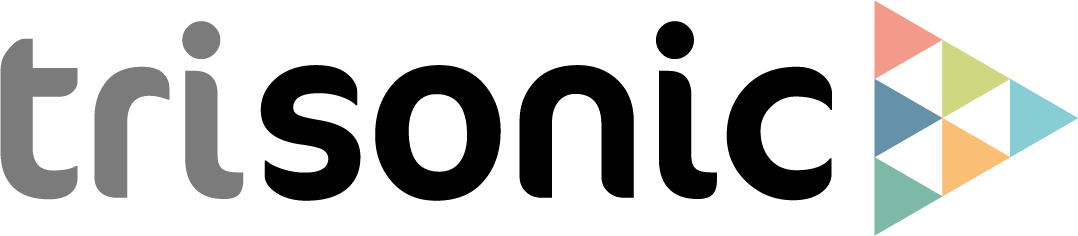 Radio scriptDate: 22nd August 2019Client: Quest TVTitle: EFL FoMo – 3rd DraftDuration: 30 secondsStation/channel(s): AudioboomDid you see this?FX: FOOTBALL COMMENTARY/GOALHow about this?FX: FOOTBALL COMMENTARY/GOALYou must have caught this…?FX: FOOTBALL COMMENTARY/GOAL SAVEDNo?  We need to talk about your Saturday nights.EFL Music inTune-in to EFL on Quest, hosted by Colin Murray with expert pundits, for two hours of the best action from the Championship, League 1 and League 2Saturday nights at 9 on Quest and QuestOD. The home of the EFL highlights.